SUSTAINABILITY AT SHERBROOKE IN THE YEAR BOOK 2014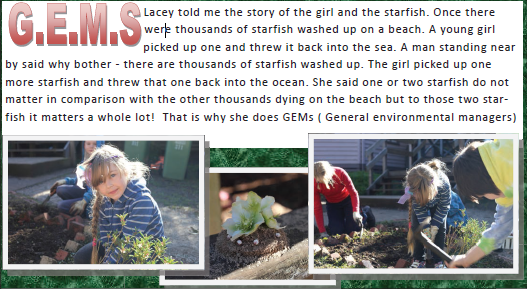 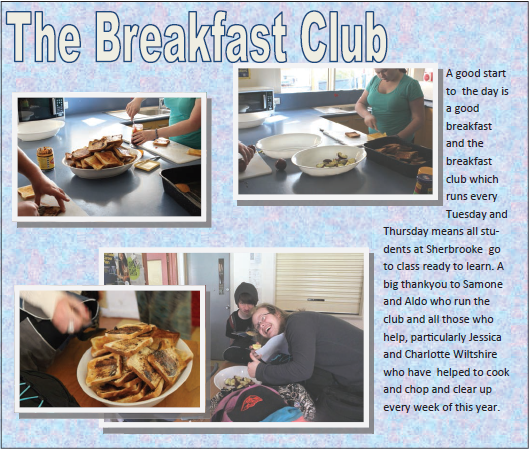 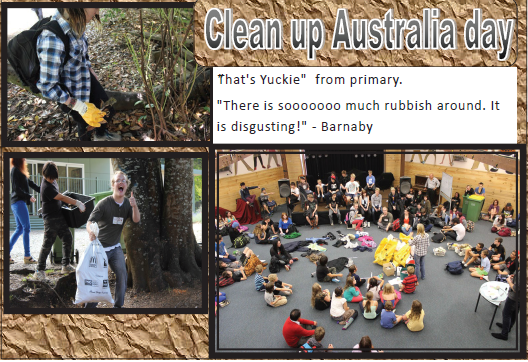 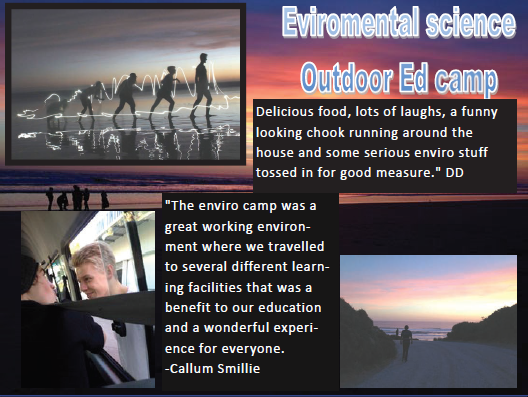 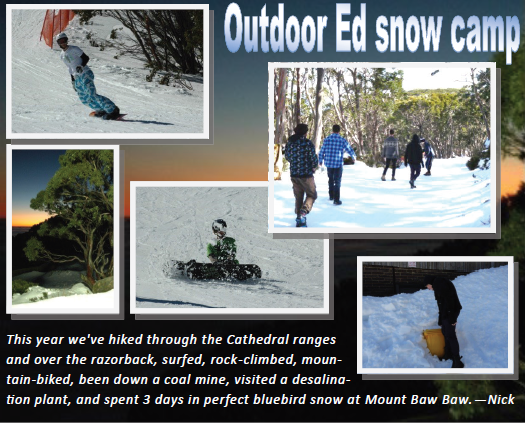 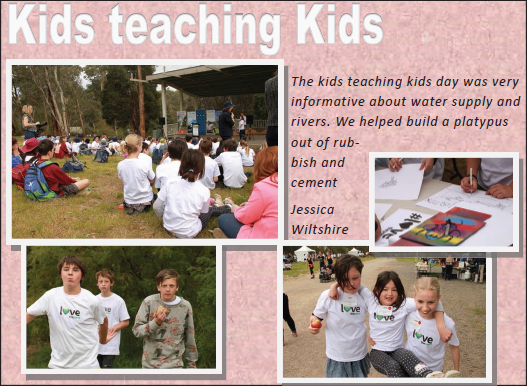 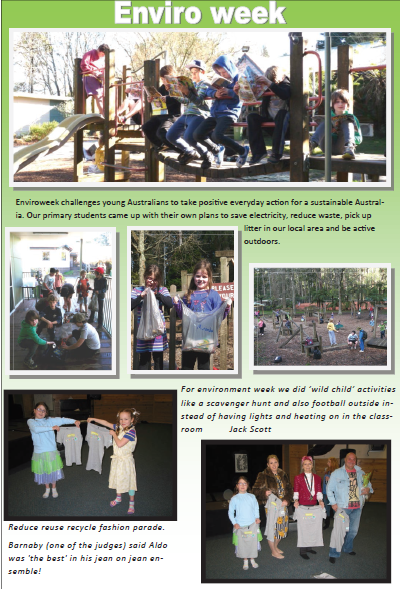 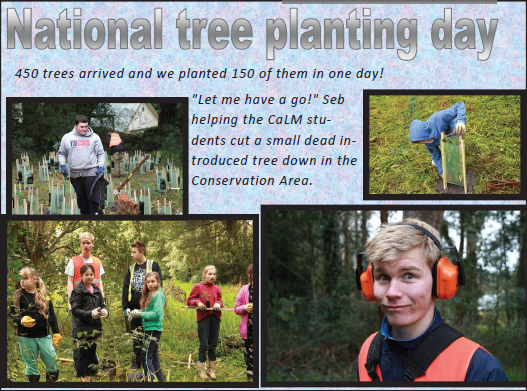 